SZ Ü L Ő I    V I Z S G Á L A T E L Ő K É S Z Í T ŐK É R D Ő Í V A GYERMEK ADATAI SZÜLŐK ADATAI EGYÉB ADATOK A CSALÁDRÓL Jelen vizsgálatot ki javasolta, és mi volt a javaslat fő oka?Kérjük, foglalja össze, hogy jelenleg mi az, ami Önt aggasztja gyermekével kapcsolatban?  A GYERMEK JELEN EGÉSZSÉGI ÁLLAPOTÁRA VONATKOZÓ ADATOKKORÁBBI VIZSGÁLATOKVolt-e a gyermeknek szakorvosi vizsgálata, pl. hallás és látás vizsgálat, neurológiai, pszichiátriai, gasztroenterológiai vizsgálat, esetleg kórházi kezelése? Ha igen, kérem, részletezze (időpont, intézmény neve, diagnózis):Fejlődésével kapcsolatban vizsgálták-e már valahol (Pl.: Pedagógiai Szakszolgálat, Szakértői Bizottság) Ha igen, hol, mikor és miért vizsgálták? Milyen diagnózis, javaslat született? BTMN, SNI statusú-e a gyermek? Kap-e vagy kapott-e a kezelést, fejlesztést, tanácsadást? Ha igen, kérjük, részletezze! (Mit? Mikor? Milyen intézményben? Mennyi ideig?) A családban előfordult-e a következő állapotok valamelyike? Pl.: fejlődési rendellenesség, öröklődő betegség, epilepszia, mozgászavar, értelmi fogyatékosság, viselkedési zavar, tanulási zavar, pszichiátriai betegség (pl.: hiperaktivitás-figyelemzavar, autizmus, tik zavar, szorongás, depresszió, kényszerbetegség stb.), öngyilkosság, beszédzavar, látásprobléma, hallásprobléma, tartós bőrelváltozás, cukorbetegség, egyéb. Ha igen, kérjük, részletezze!                                        VÁRANDÓSSÁGRA VONATKOZÓ ADATOK  Terhessége alatt volt-e panasza (pl.: vérzés, görcsök, magas vérnyomás, betegség stb.)? Szedett-e gyógyszert a terhesség alatt? Ha igen, kérem, részletezze! (Mikor, hol, milyen panaszok miatt?) Veszélyeztetett volt-e a terhesség?A korábbi terhességei során volt-e valami probléma? Volt-e spontán, vagy művi vetélés? Ha igen, melyik hónapban?SZÜLÉSI ADATOK  ÚJSZÜLÖTTKORI ADATOK Milyennek látta gyermeke étkezését, alvását és napközbeni viselkedését csecsemőkorában? GYERMEK FEJLŐDÉSÉRE VONATKOZÓ ADATOKNAGYMOZGÁS Mennyi idős kortól (hó):  Volt-e valamilyen probléma a mozgásfejlődésével, részesült-e valamilyen mozgásfejlesztésben?Milyennek látja a nagymozgását (pl futás, mászás, akadályok kikerülése stb ). Ügyes vagy inkább suta, csetlő-botló?FINOMMOZGÁS Vannak-e nehézségei ujjakkal, kézzel kivitelezett finommozgásokban (rajzolás, írás, ollóval vágás, cipőfűzés, zipzár felhúzása, apró tárgyakkal történő cselekvések stb.)?Megjegyzések, tapasztalatok a finommozgás fejlődésével kapcsolatban: RAJZSzeret rajzolni? Ábrázol, vagy csak firkál? Szereti mindig ugyanazt rajzolni?                                                                 MOZGÁS IGÉNY Mennyire aktív, mozgékony gyermeke? Előfordulnak-e emiatt veszélyes helyzetek? Tud-e egy helyben, csendben maradni, ha kell? Van-e kifejezett beszédkésztetése? BeszédfejlődésMennyi idős kortól? (hó) Beszédértésével érezte-e bármikor, hogy lennének gondok? 2 évesen már értett összetettebb utasításokat? (pl. „Menj a másik szobába és ott a csoki az asztalon? )Voltak-e furcsaságok a beszédében? Példák:                                                          BESZÉLGETÉS                                                         NONVERBÁLIS KOMMUNIKÁCIÓTekintethasználat:Mimika:Mennyire használ gesztusokat? Érdeklődés, öröm megosztása: JÁTÉKTEVÉKENYSÉGMivel szokott/szeret a gyermek játszani? Írjon néhány példát, helyzetet arra, hogy hogyan, mivel foglalja el magát a gyermek önállóan. Ha már nagy és nem játszik játékokkal, akkor próbáljon meg visszaemlékezni, hogyan játszott óvodás korában.TÁRSAS KAPCSOLATOK Az alábbiak közül volt-e ilyen, és ha igen, mennyi idős kortól? (hó) Milyen a kortársakkal (nem testvérekkel!) való kapcsolata? (Pl.: Érdeklődik irántuk, közösen játszik velük? Csak a többi gyerek közelében van, de nem játszik velük? Nem vesz tudomást a többi gyerekről? Elkerül őket?)Voltak-e beilleszkedési problémák a gyermek bölcsödébe, óvodába, iskolába való beilleszkedése során?VISELKEDÉSMennyire hirtelen természetű a gyermeke? Mennyire meggondolatlan? Mennyire hirtelenek és erősek az érzelmi reakciói?Könnyen meg lehet vigasztalni vagy inkább egyedül tud megnyugodni? Mennyire empatikus Ön szerint a gyermeke? Felismeri-e a vigasztalásra szoruló helyzeteket? Tud-e változatosan, adekvát módon vigasztalni, ill. segíteni ilyenkor?Mit lát problémának gyermeke viselkedésében? Hogyan viselkedik a gyermek az otthonán kívül? (baráti háznál, játszótéren, orvosnál, gyermekek között stb.) SZŰK ÉRDEKLŐDÉSVannak-e gyermekének olyan periódusai, amikor valami rendkívül intenzíven foglalkoztatja vagy érdeklődésének tárgya kevésbé megszokott korosztályához mérten?A MEGSZOKOTTHOZ VALÓ RAGASZKODÁSHajlamos-e gyermeke ragaszkodni olyan mindennapi dolgokhoz, amit megszokott?(pl. útvonalak, tárgyak helye, helyzete, sorrendek a napi rutinba? )SAJÁT SZABÁLYAIHOZ VALÓ MEREV RAGASZKODÁSHajlamos-e gyermeke arra, hogy elképzeléseihez, saját vagy más szabályaihoz mereven ragaszkodjon, függetlenül mindentől?SZOKATLAN SZENZOROS ÉRZÉKENYSÉGÉszrevette-e, hogy az alábbi érzékelési területeken gyermeke érzékenyebb az átlagnál?SZOKATLAN MOZGÁS FORMÁKElőfordult-e gyermekénél ismétlődő, akaratlan, hirtelen mozgás (pl. pislogás, szemhunyorgatás, vállrándítás), vagy ismétlődő, akaratlan hangadás (pl. hümmögés, köhögés, torokköszörülés)? Ha igen, kérjük írja le, mikor kezdődött, milyen gyakran fordul elő, és hogyan változott ez a tünet a megjelenése óta.EVÉS, ETETÉS Megjegyzések az étkezéssel kapcsolatban (Könnyen ment az átállás új állagú, ízű stb. ételekre? Változatosan étkezik? Válogatós? Ha igen, mi alapján, pl.: szín, állag, nem érhet össze kétféle étel stb. Megfigyelhető étkezés közben szokatlan viselkedés?): SZOBATISZTASÁG Mikor alakult ki a szobatisztaság? Megjegyzések, tapasztalatok a szobatisztasággal kapcsolatban: ALVÁS                                                         ÉRZELMEK, HANGULATVan-e olyan, amitől fél a gyermek? Hogyan reagál, mit tesz ilyenkor? Mennyire könnyen és hogyan lehet gyermekét megnyugtatni? Összességében milyennek látja gyermeke alaphangulatát?                                            NEGATÍV BEFOLYÁSOLÓ KÜLSŐ TÉNYEZŐKMilyen negatív események befolyásolhatták a gyermek fejlődését? (családtag elvesztése, költözködés stb.):   Miben szeretne tőlünk segítséget kapni?  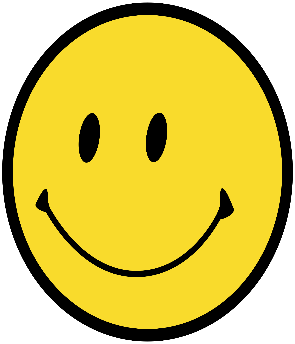 A kérdőív kitöltésének dátuma: 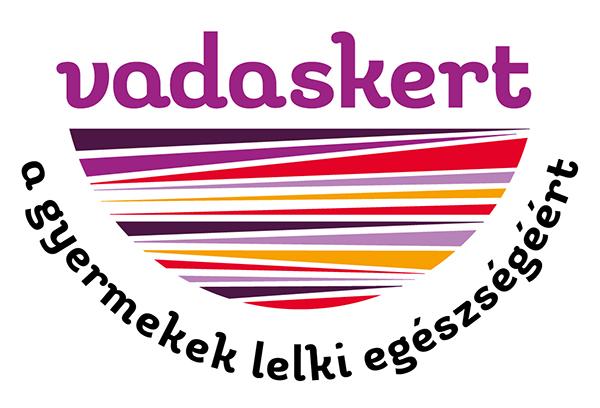     Vadaskert Alapítvány a Gyermekek Lelki Egészségéért1021 Budapest, Lipótmezei út 1-5.                          Tel.: (36-1) 392-1400 Fax: 392-1436 info@vadaskert.huwww.vadaskert.huNeve: Beceneve: Születési hely, idő: Anyja neve: Állandó lakcím: Tartózkodási hely: Levelezési cím: A gyermek TAJ száma: Név: Születési dátum: Végzettség: Foglalkozás: Telefonos elérhetőség:  E-mail cím: Név: Születési dátum: Végzettség: Foglalkozás: Telefonos elérhetőség: E-mail cím: Gondviselő / Gyám neve (amennyiben nem a szülő):  A gyermek háziorvosának neve: telefonszáma: Bölcsőde, óvoda, iskola neve, címe: telefonszáma: A gyermek nevelőjének, pedagógusának neve, elérhetősége (telefonszám, e-mail cím):A gyermek ellátásában rendszeresen segítő személy (nagymama, pótmama): Testvérek (hányan vannak, életkoruk): A gyermekkel együtt élő családtagok:A kérdőívet kitöltő személy neve:Testsúly:  Magasság: Milyennek látja gyermeke egészségi állapotát?  Van-e tartós betegsége? Ha igen, mióta? (pl.: cukorbetegség, glutén érzékenység, stb.)Szed-e tartósan gyógyszert? Ha igen, mit? Tart-e diétát?Ismert-e gyógyszerérzékenysége?Természetes úton született, vagy császármetszéssel?Ha császármetszéssel, mi volt annak az oka?Hányadik hétre született?Volt-e valami komplikáció a szülés során?  (pl. fekvési rendellenesség, méhlepény, köldökzsinór rendellenesség stb.)Történt-e valamilyen beavatkozás, rögtön az újszülött megszületése után?Születési súly:  Hossz: Apgar érték:Kúszik:  Négykézláb mászik:  Önállóan felül:  Biztosan jár:  Gagyog (bababa, mamamam):  Mondja első szavait (ezeket mindig célzottan, ugyanarra használja): Melyek ezek?Két szót összekapcsol:  Több mondatfajtával, nem csak a jelen helyzetekről beszél : Beszélt-e önmagáról a keresztnevén vagy egyes szám harmadik/második személyben?Ismételgette-e azonnal vagy később, amit mások mondtak? (szó szerint, ugyanazzal a hangsúlyozással)?Szokott-e megismételni kérdéseket, akkor is ha tudja rájuk a választ ?Volt-e periódus, amikor gyakran kitalált szavakat, amik nem léteznek vagy rakott össze nem létező szóösszetételeket?Előfordult-e hogy sajátos intonációval vagy hangszínnel beszélt, ok nélkül (pl. monotonon, éneklősen, suttogva stb.)Érti-e az elvontabb beszédet vagy az iróniát? (6 éves kor felett)Egyéb :Mesél-e spontán, élményszerűen a vele történtekről, nem csak egy kifejezett érdeklődési körön belül ?Lehet-e vele kölcsönösségen alapuló, gördülékeny csevegést folytatni különböző témákban, hosszabb ideig is akár?Tekintetét könnyű elkapni?Megfelelően tartja a különböző helyzetekben?Arcáról leolvashatók a helyzethez illó érzelmei (pl. lebiggyeszti a száját, ráncolja a szemöldökét, zavarban van stb.) ?Szokott viszonylag gyakran grimaszolni? Vannak néha nem a helyzethez illő mimikái?„Igen”-t bólintással jelez: „Nem”-et fejrázással jelez: Ha magyaráz, mesél valamit, kíséri ezt a kezével? (pl. megmutatja, milyen nagy volt valami, milyen kicsi volt stb.)Szokott használni olyan mindennapi gesztusokat, mint a pá-pá intése, ujjal való fenyegetés, ujjal csendre intés, összetett kézzel kérés stb.?Használt gesztusai sajátosak, kissé túlzók, manírosak, esetleg mindig ugyanazokat ismétli? Megmutat távoli tárgyakat (mutató ujjával, úgy, hogy közben visszanéz Önre)Odavisz Önhöz, megmutat Önnek számára érdekes tárgyakat, miközben arcán figyeli a „hatást”Visszamosolyog másokraOdafigyel a nevéreOdafigyel, ha beszélnek hozzáUtánozHallás (pl.: befogja a fülét hangos zajokra):Látás (pl.: nem szereti bizonyos lámpák fényét, a napsütés zavarja a szemét):Szaglás (pl.: bizonyos szagokra érzékeny):  Ízérzékelés (pl.: bizonyos ízeket nem szeret, nagyon válogatós):Tapintás (pl.: zavarja a címke a ruhán, nem szereti, ha túl szoros, vagy túl bő a nadrág):Egyensúlyérzékelés (pl.: nem szeret hintázni, bizonytalanul jár):éjszakai szobatisztaság:  3 éves korbannappali szobatisztaság: kb 2,5 -3 évesenMilyennek látja a gyermek alvását? (pl.: elalvás, éjszaka átalvása, szokások) Kivel alszik?Mennyit alszik?  